基礎の基礎からはじめてのTタッチ・レッスン「テリントンTタッチを学ぶのは初めて」、あるいはTタッチの「基礎の基礎」を知りたい、復習したいという方を対象としたクラスです。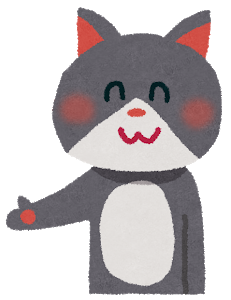 実際にTタッチを体験して、その基礎を学びます。※このクラスは人間のみご参加いただくクラスです。動物さんはお連れにならないでください。講　師：越久田　活子（おくだ動物病院・獣医師、テリントンTタッチ認定プラクティショナー）日　時：2019年11月10日（日曜日）午後2時開始（2時間）受講料：5,500円（税込）※ネコのTタッチ・ワークショップ参加者は無料定　員：15名場　所：おくだ動物病院しつけ方教室･ジム（横浜市緑区鴨居5-28-6/進盟ルーム・横浜2階）申込方法：受講申込用紙に必要事項をご記入の上、おくだ動物病院しつけ方教室宛に郵送・ファクシミリ・E-mailにてお申込ください。なお受講料は銀行振込による前払いとなります。受講申込用紙に明記の口座へ期日までにお振込みください。※キャンセル料は以下の通りです。11/5～11/7：受講料の50％、11/8～11/9：受講料の80％、11/10：受講料の100％注意事項：①当日はできるだけ公共交通機関をご利用の上、ご来場ください。なお、お車でご来場ご希望の場合は事前にお知らせください。近隣のコインパーキングをご案内いたします。②ワークショップ当日は室内履きをご準備ください。③レッスン当日は動物さんをお連れにならないでください。お申し込み・連絡先：おくだ動物病院しつけ方教室〒226-0003　横浜市緑区鴨居5-28-6TEL　045-933-3691／FAX　045-933-3690E-mail　shitsukekata@oamc.co.jpHP　http://www.oamc.co.jp/はじめてのTタッチ・レッスン　参加申込書申込日：　　　　　　年　　　　月　　　　日参加費用は5,500円（税込）です。下記宛にお振り込みください。※キャンセル料は以下の通りです。11/5～11/7：受講料の50％、11/8～11/9：受講料の80％、11/10：受講料の100％【参加費の振込先】芝信用金庫　鴨居支店（062）　普通　0314234　越久田　活子（オクダ　ヒロコ）【お振込の期限】2019年11月5日（火曜日）この申込書を2019年11月5日までにFAX、E-mail、もしくは郵送でお送りください。折り返しご連絡差し上げます。※送付後3日たっても当方より連絡が無い場合、未着の可能性があります。その際は御手数ですかご確認のお電話をお願いします。申込書の送り先：おくだ動物病院しつけ方教室FAX　045-933-3690／TEL　045-933-3691E-mail　shitsukekata@oamc.co.jp〒226－0003横浜市緑区鴨居5-28-6参加希望クラス： ◎はじめてのTタッチ･レッスン 11月10日 午後2時開始参加希望クラス： ◎はじめてのTタッチ･レッスン 11月10日 午後2時開始氏名：よみがな：参加人数：　　　　　　　　名駐車場希望：　　　　　　有り　・　無し電話（緊急の連絡が可能な番号）：E-mail：このワークショップをお知りになったきっかけは？（○で囲んでください）・テリントンTタッチ日本のHP　・おくだ動物病院HP　・知人、友人の紹介・その他（　　　　　　　　　　　　　　　　　　　　　　　　　　　　　　）このワークショップをお知りになったきっかけは？（○で囲んでください）・テリントンTタッチ日本のHP　・おくだ動物病院HP　・知人、友人の紹介・その他（　　　　　　　　　　　　　　　　　　　　　　　　　　　　　　）